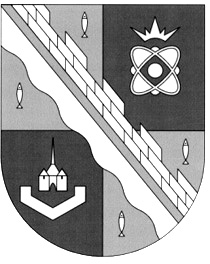 администрация МУНИЦИПАЛЬНОГО ОБРАЗОВАНИЯ                                        СОСНОВОБОРСКИЙ ГОРОДСКОЙ ОКРУГ  ЛЕНИНГРАДСКОЙ ОБЛАСТИпостановлениеот 14/10/2019 № 3081О внесении изменений в постановление администрацииСосновоборского городского округа от 20.06.2019 № 1310«О закреплении муниципального недвижимого имущества на праве оперативного управления за МАОУ ДО СКК «Малахит» В связи с выявлением технической ошибки, администрация Сосновоборского городского округа п о с т а н о в л я е т:1. Внести изменение в постановление администрации Сосновоборского городского округа от 20.06.2019 № 1310 «О закреплении муниципального недвижимого имущества на праве оперативного управления за МАОУ ДО СКК «Малахит»»: 1.1. Пункт 1 изложить в следующей редакции:«1. Закрепить на праве оперативного управления за муниципальным автономным образовательным учреждением дополнительного образования Спортивно – культурный комплекс «Малахит» (далее – МАОУ ДО СКК «Малахит») муниципальное недвижимое имущество – помещения, общей площадью 66,4 кв.м., находящееся по адресу: Ленинградская область, г.Сосновый Бор, ул.Мира, д.5 (первоначальная стоимость – 935691 руб. 58 коп.).». 2. Отделу по связям с общественностью (пресс-центр) Комитета по общественной безопасности и информации (Никитина В.Г.) разместить настоящее постановление на официальном сайте Сосновоборского городского округа. 3. Настоящее постановление вступает в силу со дня подписания.4. Контроль за исполнением настоящего постановления возложить на первого заместителя главы администрации Сосновоборского городского округа Лютикова С.Г.Глава Сосновоборского городского округа			                 М.В.ВоронковИсп. Лопато М.А.; ЛЕ